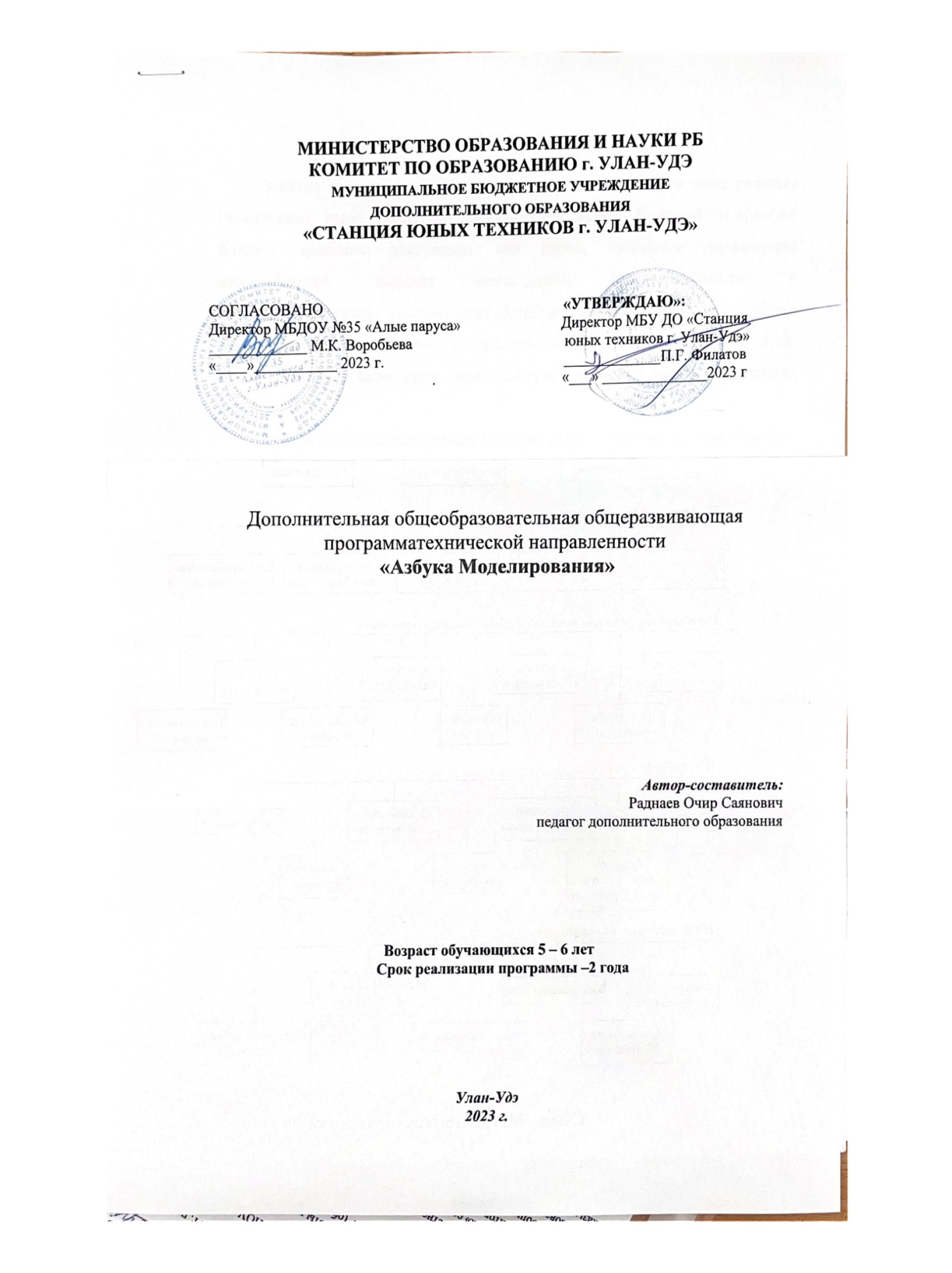 ПОЯСНИТЕЛЬНАЯ ЗАПИСКА	Начальное техническое моделирование – первая ступенька в занятиях детей техническим творчеством. Являясь наиболее доступным для детей, начальное техническое моделирование обладает необходимой эмоциональностью, привлекательностью. Образовательный процесс выстраивается в соответствии с возрастными и психологическими возможностями и особенностями детей, что предполагает возможную необходимую коррекцию времени и режима занятий.Программа позволяет развить индивидуальные творческие способности, накопить опыт в процессе изготовления моделей разной сложности, развить полученные знания и приобретенные трудовые навыки. Особое значение оно имеет для совершенствования остроты зрения, точности цветовосприятия, тактильных качеств, развития мелкой мускулатуры кистей рук, восприятия формы и размеров объекта, пространства, овладевают умением соизмерять ширину, длину, высоту предметов; начинают решать конструктивные задачи “на глаз”; развивают образное мышление; учатся представлять предметы в различных пространственных положениях, мысленно менять их взаимное расположение. В процессе занятий идет работа над развитием интеллекта воображения, мелкой моторики, творческих задатков, развитие диалогической и монологической речи, расширение словарного запаса. Особое внимание уделяется развитию логического и пространственного мышления. Воспитанники учатся работать с предложенными инструкциями, формируются умения сотрудничать с партнером, работать в коллективе.АктуальностьКонструирование и моделирование является одной из самых любимых и занимательных занятий для детей.Отличительная особенность этой деятельности – самостоятельность и творчество. Как правило, конструирование завершается игровой деятельностью. Моделирование побуждает работать в равной степени голову и руки. При этом работает два полушария головного мозга. Это очень хорошо сказывается на всестороннем развитии ребенка.Ребёнок на опыте познаёт конструктивные свойства, возможности их комбинирования, оформления. При этом он как дизайнер творит, познавая законы гармонии и красоты.Цель программыФормирование у детей начальных научно-технических знаний, профессионально-прикладных навыков и создание условий для социального,культурного и профессиональногосамоопределения, творческой самореализации личности ребёнка в окружающем мире.Задачи программы:Обучающие: знакомство с простейшими материалами и инструментами, правилами работы с ними;обучение навыкам работы с инструментами и приспособлениями при       обработке различных материалов;Развивающие: развить продуктивную (конструирование), исследовательскую и инновационную деятельность.развивать творческую активность, чувство формы и композиции; развивать у детей чувственно-эмоциональных проявлений: внимания, памяти, фантазии, воображения; развивать колористическое видение, художественный вкус, способность видеть и понимать прекрасное; улучшать моторику, пластичность, гибкость рук и точности глазомера; формирование желания и умения трудиться;Воспитательные:формировать положительно-эмоциональное восприятие окружающего мира; воспитывать трудолюбие, аккуратность, усидчивость, терпение, умение доводить начатое дело до конца, взаимопомощь при выполнении работы; воспитывать экономичное отношение к используемым материалам;прививать основы культуры труда. воспитание патриотизма (интереса к родному краю, культуре и искусству, природе).Методы обучения. На занятиях применяются различные методы обучения. Для достижения поставленной цели и реализации задач предмета используются следующие методы обучения:словесный (объяснение, беседа, рассказ);наглядный (показ, демонстрация приемов работы);практический.Излагается теоретический материал, используются-наглядные пособия, действующих моделей или конструкций.Чтобы выработать у обучающихся практические умения и навыки, им вначале предлагается изготовить несложные модели. Затем, усложняя задание, учащиеся приучаются к самостоятельности.Основной метод проведения занятий объединения – практическая работа как важнейшее средство связи теории и практики в обучении. сформировать соответствующие навыки и уменияУчебно-тематический план Первый год обучения Учебно-тематический планВторой год обученияСодержание программы первого года обучения.Введение в программуЗнакомство детей  с образцами  изделий,  выполненных  в  творческом  объединении «Азбука Моделизма».  Беседа о сущности  процесса  конструирования,  о  содержании  предстоящих занятий.  Инструктаж  по  правилам  поведения  в кабинете.Практическая работа: изготовление простейшей бумажной модели «самолетик»Бумага и ее виды и свойства, и применение.Знакомство детей с образцами видами бумаги разной текстуры, формы, толщины и их особенностях.Практическая работа: изготовление плоской бумажной модели «Самолета» с использованием ножниц.Понятие шаблон.Знакомство с понятием шаблон, и для чего он нужен, в чем его важность.Практическая работа: Изготовление модели «Автомобиль».Соединение деталей при помощи щелевидных соединений «замок».Объяснения детям  понятия «Щелевидное соединения» и его устройства.
Практическая работа: Изготовление модели «Ракеты»Проектирование и изготовление модели бумажного планера.Устройство планера, изучение основных частей планера.Практическая работа: Изготовление модели «Планера»модели «Такси» по шаблону из картона с движущимися колесами.Объяснение принципа движения колес у модели автомобиля. Краткая история производства автомобилей.Практическая работа: Изготовление модели «Такси»Изготовление модели «Самолетик» из бумаги и коктейльной трубочкиОбъяснение законов аэродинамики. Примеры нестандартных моделей.Практическая работа: Изготовление модели «Самолетик»Изготовление «Многоэтажных домов»Макетирование — это творческая конструктивная деятельность детей, создание специального игрового пространства.Основные принципы макетирования.Практическая работа: Изготовление модели «Многоэтажного дома»Создание композиции «Дорожный перекресток»Объяснение понятия «композиция» и его важность на примере дорожного перекрестка.Практическая работа: Изготовление модели «Дорожный перекресток»Изготовление деталей по шаблону 2dмоделиЗнакомство с понятием 2d.Практическая работа: Изготовление модели 2d «Солдат»Создание модели «Солнечной системы» в технике папье-маше.Знакомство с техникой папье-маше.Практическая работа: Изготовление модели «Солнечной системы».Фольгопластика. Создание модели «Космонавт».Знакомство с термином фольгопластика, краткий экскурс по особенностям данной техники и свойством материала.Практическая работа: Изготовление модели «Космонавта».Изготовление метательных моделей планеровОсновы и принципы метательных планеров, изучение основных частей планера.Практическая работа: Изготовление метательной модели планера.Развертка: Животные.Углубление знаний в технике разверстка повторение и углубление полученных знаний.Практическая работа: Изготовление моделей «Животные Африки».Содержание программы второго года обучения.Введение в программуЗнакомство детей с образцами изделий, выполненных в творческом объединении «Азбука Моделизма».  Беседа о сущности процесса конструирования, о содержании предстоящих занятий.  Инструктаж по правилам поведения в кабинете.Практическая работа: изготовление простейшей бумажной модели «самолетик»Техника сгибания «Паперкрафт». Создание объёмной модели Ракеты.Паперкрафт — это объёмные поделки из бумаги с использованиемножниц и клея, в технике сгибания, вырезания, склеивания деталей.Обучение моделирование в данной технике предлагает соединениеигры и труда вместе. На основе деятельности создаются оригинальныетворческие работы. При вырезании и склеивании деталей повышаетсяуровень мелкой моторики, развиваются эстетические качества.Практическое занятие: изготовление модели ракеты при помощираспечатанной развертки.Понятие шаблон.Знакомство с понятием шаблон, и для чего он нужен, в чем его важность.Практическая работа: Изготовление модели «Автомобиль».Соединение деталей при помощи щелевидных соединений «замок».Объяснения детям понятия «Щелевидное соединения» и его устройства.
Практическая работа: Изготовление модели «Ракеты»Проектирование и изготовление модели бумажного планера.Устройство планера, изучение основных частей планера.Практическая работа: Изготовление модели «Планера»модели «Такси» по шаблону из картона с движущимися колесами.Объяснение принципа движения колес у модели автомобиля. Краткая история производства автомобилей.Практическая работа: Изготовление модели «Такси»Изготовление модели «Самолетик» из бумаги и коктейльной трубочкиОбъяснение законов аэродинамики. Примеры нестандартных моделей.Практическая работа: Изготовление модели «Самолетик»Изготовление «Многоэтажных домов»Макетирование — это творческая конструктивная деятельность детей, создание специального игрового пространства.Основные принципы макетирования.Практическая работа: Изготовление модели «Многоэтажного дома»Создание композиции «Дорожный перекресток»Объяснение понятия «композиция» и его важность на примере дорожного перекрестка.Практическая работа: Изготовление модели «Дорожный перекресток»Изготовление деталей по шаблону 2dмоделиЗнакомство с понятием 2d.Практическая работа: Изготовление модели 2d «Солдат»Создание модели «Солнечной системы» в технике папье-маше.Знакомство с техникой папье-маше.Практическая работа: Изготовление модели «Солнечной системы».Фольгопластика. Создание модели «Космонавт».Знакомство с термином фольгопластика, краткий экскурс по особенностям данной техники и свойством материала.Практическая работа: Изготовление модели «Космонавта».Изготовление метательных моделей планеровОсновы и принципы метательных планеров, изучение основных частей планера.Практическая работа: Изготовление метательной модели планера.Развертка: Животные.Углубление знаний в технике разверстка повторение и углубление полученных знаний.Практическая работа: Изготовление моделей «Животные Африки».Методическое обеспечение программыПри реализации данной программы учитывается - наглядность, объективно вытекающая из самой сути занятий по моделированию: чертежи, схемы, реальные механизмы и конструкции;активность и сознательность обучающихся в процессе обученияобеспечивающаяся самостоятельным переводом теоретических положений в готовый технический продукт – самостоятельно сконструированная модель;доступность — как вариативность в выборе уровня сложность решаемой технической задачи;прочность обучения и его цикличность, проявляющаяся в проверке достигнутого на каждом последующем этапе изготовления модели;учет возрастных и индивидуальных особенностей детей.задача педагога – постоянное поддержание интереса учащихся к занятиям.Материальное обеспечение программы.Бумага для черчения; ножницы; клей; краски; кисти; карандаши(простые и цветные); линейки; картон (белый, цветной, гофрированный); пенопласт(пенаплэкс:разной толщины); пластилин.Методические рекомендации, разработки, пособия, журналы и книги по направлению деятельности и общеразвивающие материалы и т.Список литературы для педагога:Выготский Л.С. Воображение и творчество в детском возрасте. - М.: Просвещение, 1999г.Богатеева З.А. Чудесные поделки из бумаги М: Просвещение, 1996.Бобкова Т.И., Красносельская В.Б., Прудыус Н.Н. Художественное развитие детей 6 - 7 лет. - М.: ТЦ Сфера, 2014.Долженко Г.И. 100 поделок из бумаги. - Ярославль: Академия развития,Котова Е.В, Кузнецова С.В, Романова Т.А. Развитие творческих способностей дошкольников. Методическое пособие. - М.: 2010.Малков В.И. Бумажные фантазии. - М.: Просвещение, 2012.Новицкая С.А. Поделки из бумаги. Совместное творчество педагога и школьника: Методическое пособие для педагогов ДОУ. - СПб.: ООО Изд-во «ДЕТСТВО-ПРЕСС», 2013.№п/пНаименованиеи содержание темыКоличество часовКоличество часовКоличество часов№п/пНаименованиеи содержание темыВсегоТеория ПрактикаВводное занятие. Мониторинг по ТБ по АТБ; ОТ; ПБ.110Бумага и ее виды и свойства, и применение.101Техника сгибания «оригами: Бабочка».101Понятие шаблон. Изготовление Модели «Легкового автомобиля».212Понятие «Развёрстка» технический чертеж: «Пирамида».101Конструирование из плоских деталей. Сборка «Автобуса» при помощи клея.202Соединение деталей при помощи щелевидных соединений «замок». Изготовление модели Ракета» из гофрированного картона.202Проектирование модели самолета «Ан-2» из гофрированной бумаги.211Проектирование и изготовление модели бумажного планера. Подготовка к соревнованиям.101Проведение соревнований по моделям бумажных планеров. «5 Минут: Полет нормальный».110Изготовление модели из плоских деталей по шаблону «Гоночная модель автомобиля ».202Изготовление по шаблону модели «Вертушка».101Проектирование плоской летающей модели планера в технике «оригами» по шаблону.101Изготовление модели «Самолетик» из бумаги и коктейльной трубочки.101Изготовление модели «Юрта» из бумаги и картона. Художественное оформление.101Изготовление модели «Автобус» по шаблону с движущимися колесами.202Изготовление модели «Такси» по шаблону из картона с движущимися колесами.202Изготовление модели «Легкового автомобиля» по шаблону из гофрированной бумаги с движущимися колесами.202Изготовление «Многоэтажных домов» по шаблону из чертежного листа формата А3202Коллективная работа. Создание композиции «Дорожный перекресток» с использованием ранее изготовленных моделей «автомобилей» и «Многоэтажных домов».101Изготовление по шаблону модели «Военного самолета: Ил-2» из плоских деталей.202Изготовление по шаблону модели «Военного танка: Т-34» из гофрированной бумаги.202Изготовление деталей по шаблону 2dмодели «Солдат».202Изготовление макета «Мемориал победы».202Создание композиции «Наша победа» из ранее изготовленных моделей и макетов.101Работа с шаблонами. Изготовление модели «паровоза» из гофрированной бумаги.202Работа с шаблонами. Изготовление модели «Вагон».202Коллективная работа. Создание композиции «Конечная станция».101Изготовление модели «Вертолета: Муха» по шаблону из бросового материала. 101Создание модели «Солнечной системы» в технике папье-маше.202Фольгопластика. Создание модели «Космонавт». 101Коллективная работа. Создание композиции из ранее изготовленных «Млечный путь».101Развёрстка объёмной модели «самолета» из бумаги.202Коллективная работа. Создание макета «Аэропорт» из чертежной бумаги.202Чертеж и изготовление «Взлетной полосы».101Коллективная работа. Создание композиции «Аэропорт» из раннее изготовленных моделей и макетов.101Изготовление метательных моделей планеров из готовых деталей.202Изготовление плоской модели «Планера» из бумаги 202Развёрстка объемной модели «Самолета».202Разверстка объёмной модели «Жираф».101Разверстка объёмной модели «Лев».101Разверстка объёмной модели «Зебра».101Разверстка объёмной модели «Бегемот».101Коллективная работа. Создание макета «Зоопарк»202Создание макета «Дом» из гофрированной бумаги.101Изготовление «Забора» из палочек для мороженого.101Работа с шаблонами создание 2d модели «Дерево».101Создание композиции «Деревня».101Подготовка к выставке «Итоги года»101Итоговое занятие.110ИтогоИтого72567№п/пНаименованиеи содержание темыКоличество часовКоличество часовКоличество часов№п/пНаименованиеи содержание темыВсегоТеорияПрактикаВводное занятие110Бумага и ее виды, свойства110Техника сгибания «Паперкрафт» 202Проектирование и изготовление бумажной модели планера 202Проведение соревнований по бумажным моделям планеров «5 минут: полёт нормальный».101Изучение геометрических фигур. Разверстка «Куба»101Изготовление по модели «Вертушка».202Техника торцевание. Изготовление модели на «Космическую тему» из разных видов бумаги и картона.202Проектирование модели самолета «Як-3» из пенопласта.202Соединение деталей при помощи щелевидных соединений в «замок». Модель «Ракета»202Проектирование и изготовление из пенопласта макета «Дом»202Сборка и покраска макета из пенопласта«Дом»101Изготовление плоских деталей по шаблонам «Гоночная модель»202Сборка плоских деталей при помощи клея «Гоночная модель».101Изучение основных частей самолета. Развертка объёмной модели «Самолета».202Подготовка интеллектуальной викторины.110Проектирование модели «Пассажирских самолетов по шаблону.101Коллективная работа. Макетирование здания «аэропорта».202Коллективная работа. Создание «Аэропорта». 101Подготовка к выставке.101Изучение основ законов аэродинамики. Самолет из трубочки101Коллективная работа. Проектирование Юрты101Изготовление модели «Такси» по шаблону из картона с движущимися колесами.202Изготовление модели «Автобус» по шаблону с движущимися колесами.202Изготовление модели «Легкового автомобиля» по шаблону из гофрированной бумаги с движущимися колесами.202Изготовление «Многоэтажных домов» по шаблону из чертежного листа формата А3202Коллективная работа. Создание композиции «Дорожный перекресток» с использованием ранее изготовленных моделей «автомобилей» и «Многоэтажных домов».101Изготовление метательной модели «Планер»из пенопласта, заготовка деталей.101Соединение деталей. Оформление модели «планер»101Подготовка к соревнованиям по метательным планерам «Попутный ветер»110Изготовление модели «Такси», подготовка деталей.101Соединение деталей. Оформление модели «такси».101Изготовление «танка» в технике развертка из гофрированной бумаги.101История железнодорожного транспорта. Проектирование и изготовление модели «поезда» из пенопласта.404Склеивание деталей и оформление «поезда»202Коллективная работа. Создание композиции «Конечная станция».202Работа с шаблонами. Создание вертолёта «муха» 101Проектирование. Создание модели «Самолета» по собственной задумке из гофрированной бумаги.101Изучение Фольгопластики. фигуры космонавтов.101Моделирование в технике папье-маше. «Солнечная система»202Макетирование. Создание композиции «бескрайний космос»202Работа с шаблонами. Проектирование и изготовление прототипа «ракета»202Подготовка к соревнованиям.110Создание «значков» ко дню труда.220Изготовление ракеты «Союз-2» из гофрированной бумаги .202Макетирование космодрома из бросового материала.101Создание макета «Дом» из гофрированной бумаги101Изготовление «Забора» из палочек для мороженого.101Работа с шаблонами создание 2d модели «Дерево».101Создание композиции «Деревня», из раннее изготовленных моделей. 101Изготовление по шаблону модели «Военного самолета: Ил-2» из плоских деталей.101Изготовление по шаблону модели «Военного танка: Т-34» из гофрированной бумаги.101Изготовление деталей по шаблону 2dмодели «Солдат».202Изготовление макета «Мемориал победы».202Создание композиции «Наша победа» из ранее изготовленных моделей и макетов.101Изготовление и заготовка «воздушного змея».616Сборка и покраска «воздушного змея».101Разверстка объёмной модели «Жираф».101Разверстка объёмной модели «Лев».101Разверстка объёмной модели «Зебра».101Разверстка объёмной модели «Бегемот».101Коллективная работа. Создание макета «Зоопарк»101Итоговое занятие «Азбука Моделирования».101Итого1448136